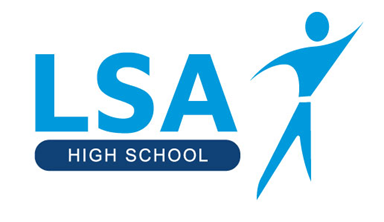 Mock Examinations TimetableJanuary 2023Exams – 8:40 startExams – 1:00 startMonday 16th English Literature (281)(90 mins)Physical Education Paper 1 (35)The human body and movement on physical activity and sport(75 mins)Music (11)(105 mins)Monday 17th Mathematics Paper 1 – Non Calculator (281)(90 mins)Geography Paper 1 (84)Living with the physical environment.(60 mins)Wednesday 18th Combined Science – Biology (199)(75 mins)Biology (82)(105 mins)French – Listening Paper & Reading Paper (29)(Listening F 35mins, H 45 mins)(Reading F 45 mins, H 60 mins)Thursday 19th History Paper 1 (132)(75 mins)Food Preparation & Nutrition (49)(60 mins)Friday 20th Combined Science – Chemistry (199)(75 mins)Chemistry (82)(105 mins)Physical Education Paper 2 (35)Socio-cultural influences and well-being in physical activity and sport (75 mins)German – Listening Paper & Reading Paper (20)(Listening F 35mins, H 45 mins)(Reading F 45 mins, H 60 mins)Monday 23rd Religious Education (60)(120 mins)French – Writing (29)(Foundation 60 mins, Higher 75 mins)German – Writing (20)(Foundation 60 mins, Higher 75 mins)Tuesday 24th Combined Science – Physics (199)(75 mins)Physics (82)(105 mins)History Paper 2 (132)(80 mins)Wednesday 25th Mathematics Paper 2 – Calculator (281)(90 mins)Geography Paper 2 (84)Challenges in the human environment(60 mins)Thursday 26th Computer Science Paper 1 (35)(90 mins)Business (78)(105 mins)Friday 27th Geography Paper 3 (84)Geographical Applications(40 mins)History Paper 3 (132)(55 mins)